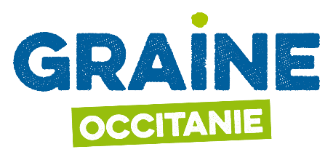 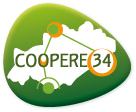 Votre Contact !Diane DELMAS diane.delmas@coopere34.org04. 67.54.19.89